Algemene voorwaarden Lidmaatschap RISK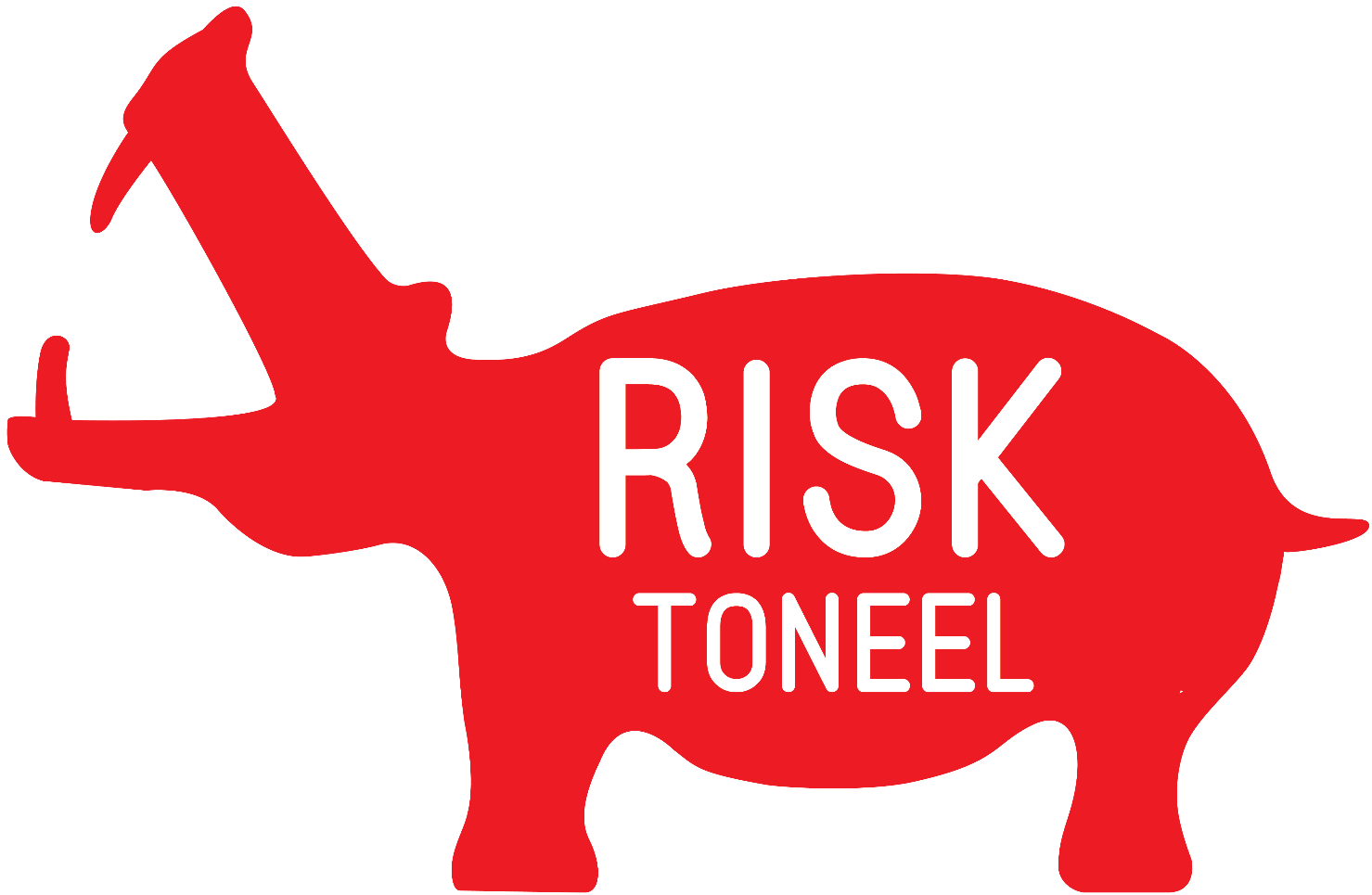 Definities1. Toepasselijkheid2. Lidmaatschap2.1 	Aanmelding voor het lidmaatschap kan alleen schriftelijk bij het bestuur van de         vereniging.2.2	Alleen natuurlijke personen kunnen lid worden van de vereniging. 2.3 	De minimumleeftijd waarop een lidmaatschap kan worden aangegaan, is 17 jaar.2.4 	Het lidmaatschap begint op datum van inschrijving in het ledenregister en is voor 1 academisch jaar.2.5 	Zolang het lid de verschuldigde contributie niet of niet volledig heeft betaald, kan het lid aan zijn lidmaatschap geen rechten ontlenen3. Beëindiging lidmaatschap3.1	Het lidmaatschap eindigt:a. door schriftelijke en tijdige opzegging van het lid
	b. door opzegging door het bestuur van de verenigingc. als het lid de contributie zoals vermeld in artikel 4 en artikel 11 niet betaaltd. bij overlijden van het lid3.2 	Voor een schriftelijke opzegging als genoemd onder 3.1, sub a stuurt het lid een e-mail naar info@risktoneel.nl of een brief naar: Schoonderloostraat 247, 3024TT te Rotterdam4. Contributie4.1 		De leden moeten aan de vereniging een door het bestuur jaarlijks vastgestelde contributie betalen, behalve als zij daarvan schriftelijk en overtuigend door het bestuur geheel of gedeeltelijk zijn vrijgesteld.4.2		De hoogte van de contributie houdt geen enkel verband met de mate waarin een lid gebruik maakt van de producten en/of diensten. De contributie wordt op basis van een vaste kostenomslag over de leden vastgesteld.4.3		Als het lid het lidmaatschap in de loop van het kalenderjaar opzegt, blijft de contributie voor dat jaar volledig verschuldigd. Er ontstaat geen recht op restitutie.5. De vereniging  5.1 	Het doel van de vereniging is het bieden van ontspanning en vermaak door het maken van toneel en het verbinden van studenten binnen en buiten de kunsten.5.2	 De vereniging biedt de leden een nader in de lidmaatschapsovereenkomst te bepalen aantal repetities en uitvoeringen.5.3 	De vereniging zal zich inspannen om het lid in kwestie een zo prettig mogelijke lidmaatschaps ervaring te bieden, onder andere door zich inspannen om de kwaliteit van de stukken en activiteiten te controleren, te handhaven en te verbeteren.6. Aansprakelijkheid6.1	 De vereniging is nooit aansprakelijk voor het handelen/nalaten van dienstverleners of opdrachtnemers.6.2	 De vereniging is nooit aansprakelijk voor fouten van en/of doorverwijzingen op websites van dienstverleners of opdrachtnemers.6.3	 Het lid van de vereniging vrijwaart de vereniging voor elke aansprakelijkheid voor schade die in verband met de uitvoering van werkzaamheden door of middels producten van de dienstverlener of opdrachtnemer, direct of indirect, ontstaat.7. Overmacht8. Privacy en geheimhouding9. Aanvullende bepalingena.VerenigingRotterdamsch Interfacultair Studenten Kabaret. Ook bekend onder de merknamen RISK of RISK toneelb.LidMeerderjarige natuurlijke persoon die voldoet aan het gestelde in artikel 2, Lidmaatschap. In deze algemene voorwaarden staat het lid steeds met een mannelijk aanwijzend voornaamwoord aangegeven. Het staat vast dat leden ook een niet bepaald of vrouwelijk geslacht  kunnen hebben.c.BestuurHet bestuur van de vereniging in de hoedanigheid van bestuur belast met de bestuurlijke eindverantwoordelijkheidd.ALVDe algemene vergadering van de vereniging, bestaande uit leden die lid zijn van RISK op een wijze zoals nader uitgewerkt in de statuten. e.RISKRotterdamsch Interfacultair Studenten Kabaret, gevestigd te Rotterdam.1.1Deze algemene voorwaarden zijn van toepassing op de tussen het lid en de vereniging gesloten overeenkomst/gemaakte afspraken over het gebruik van het lidmaatschap.1.2Deze algemene voorwaarden treden niet in de plaats van wettelijke regelingen.1.3Deze algemene voorwaarden liggen ook ter inzage bij alle bestuursleden en leden mogen te allen tijde een verzoek doen tot inzage.1.4De vereniging kan niet afwijken van deze algemene voorwaarden, tenzij zij dat uitdrukkelijk is overeengekomen met het lid en de afwijking niet in het nadeel van het lid is. Afwijkingen moeten de partijen schriftelijk zijn overeengekomen en rechtsgeldig hebben ondertekend.1.5Deze algemene voorwaarden gelden ook voor alle medewerkers van de vereniging en de door haar ingeschakelde derden3.3Het lid vermeldt in de opzegging zijn naam en groepsgegevens en de reden voor de opzegging.3.4    De opzegging of de beëindiging van het lidmaatschap wordt in het ledenregister vastgelegd en schriftelijk aan het betreffende lid bevestigd7.1De vereniging kan de gevraagde producten/diensten (laten) leveren/verlenen voor zover er geen sprake is van overmacht.8.1Bij de uitvoering van haar taken handelt de vereniging ter bescherming van de privacy van de leden conform de Wet bescherming persoonsgegevens (hierna: WBP) en vanaf 25 mei 2018 conform de Algemene Verordening Gegevensbescherming (hierna: AVG).8.2De vereniging, haar medewerkers en eventueel door de vereniging ingeschakelde en gecontracteerde derden hebben de plicht tot geheimhouding van alle zaken betreffende de leden die hen uit hoofde van hun functie ter kennis zijn gekomen en waarvan zij weten of redelijkerwijs kunnen vermoeden dat zij tot geheimhouding daarvan zijn gehouden. Deze geheimhoudingsplicht blijft ook na beëindiging van het contract van kracht. 8.3In het kader van een dienstverlening/levering door dienstverleners/leveranciers kan de vereniging, als een lid om die dienst/levering verzoekt, diens persoons- en benodigde medische gegevens aan betreffende dienstverleners/leveranciers verstrekken. Betreffende dienstverleners/leveranciers zullen deze persoonsgegevens alleen gebruiken voor de uitvoering van de aangevraagde dienst of aanschaf van het aangevraagde product.8.48.58.6Met partijen die de vereniging inschakelt voor dienstverlening, wordt een overeenkomst gesloten waarin in ieder geval een bepaling is opgenomen waarin deze partij aangeeft eveneens te handelen conform de WBP en vanaf 25 mei 2018 de AVG.
Leden verklaren akkoord te zijn met de privacyverklaring van de vereniging.
Leden verklaren ermee akkoord te zijn dat hun gegevens worden verwerkt door een derde die buiten de werking van de AVG valt.9.1De vereniging heeft de bevoegdheid altijd dit reglement (tussentijds) te wijzigen en/of aanvullende voorwaarden te stellen. De leden krijgen hiervan zo spoedig mogelijk bericht.9.2In alle gevallen waarin dit reglement niet voorziet, beslist de vereniging. 9.3Op deze algemene voorwaarden en op het lidmaatschap is het Nederlands recht van toepassing.9.4Als enig deel van deze voorwaarden als niet-geldig wordt verklaard, verandert dit niets aan de toepassing van de overige algemene voorwaarden.9.5Als onduidelijkheid bestaat over de uitleg van één of meerdere bepalingen van deze algemene voorwaarden, dan moet de uitleg plaatsvinden 'naar de geest' van deze bepalingen.9.6Als zich tussen partijen een situatie voordoet die niet in deze algemene voorwaarden geregeld is, dan moet deze situatie worden beoordeeld 'naar de geest' van deze algemene voorwaarden.